МУНИЦИПАЛЬНОЕ УЧРЕЖДЕНИЕ«ОТДЕЛ ДОШКОЛЬНОГО ОБРАЗОВАНИЯАЧХОЙ-МАРТАНОВСКОГО МУНИЦИПАЛЬНОГО РАЙОНА»Муниципальное бюджетное дошкольное образовательное учреждение«Детский сад №1 «Сказка» с. Ачхой-Мартан» Ачхой-Мартановского муниципального районаИсх. № 23от 30.06.2018г.ПЛАНработы по реализации Единой Концепции духовно-нравственного воспитания и развития подрастающего поколения наII квартал 2018 года в  МБДОУ «Детский сад №1 «Сказка» с. Ачхой-Мартан» Ачхой-Мартановского муниципального района2018г.Старший воспитатель «Детский сад №1 «Сказка» с.Ачхой-Мартан»                              А.И.ДубаеваМУНИЦИПАЛЬНОЕ УЧРЕЖДЕНИЕ«ОТДЕЛ ДОШКОЛЬНОГО ОБРАЗОВАНИЯАЧХОЙ-МАРТАНОВСКОГО МУНИЦИПАЛЬНОГО РАЙОНА»Муниципальное бюджетное дошкольное образовательное учреждение«Детский сад №1 «Сказка» с. Ачхой-Мартан» Ачхой-Мартановского муниципального районаОТЧЁТработы по реализации Единой Концепции духовно-нравственного воспитания и развития подрастающего поколения наII квартал 2018 годав  МБДОУ «Детский сад №1 «Сказка» с. Ачхой-Мартан»Ачхой-Мартановского муниципального района      4 апреля 2018г. в ДОУ, в рамках реализации ЕК по духовно - нравственному воспитанию и развитию подрастающего поколения прошла выставка детских рисунков на тему:  «Пришла весна», выставка проведена  с целью формирования представлений у дошкольников о своём родном селе, воспитанию нравственно-патриотических чувств, любви к своей малой Родине.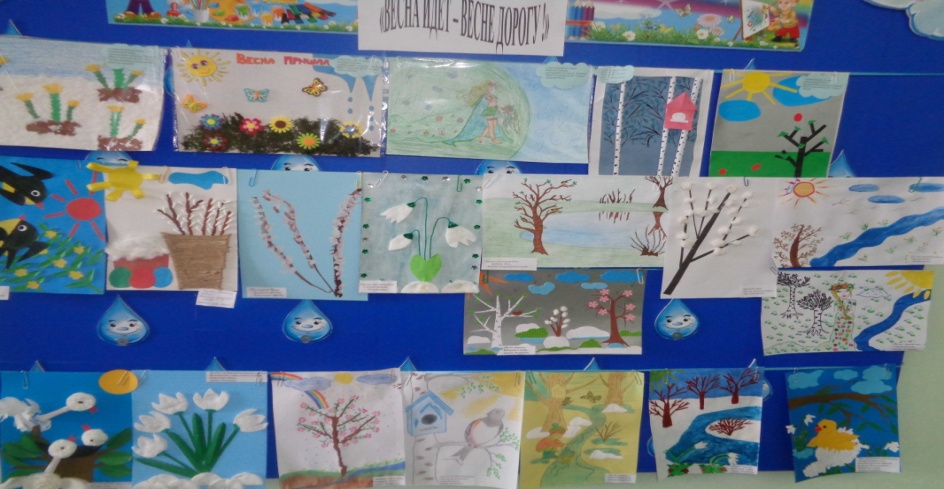      7 апреля в детском саду, в рамках реализации ЕК по духовно нравственному воспитанию и развитию подрастающего поколения, были проведены мероприятия, посвящённые Всемирному Дню здоровья. «День здоровья». Целью проведения мероприятия являлось -воспитание поколения, стремящегося к здоровому образу жизни, посредством вовлечения детей в такие формы организации оздоровительной работы, как спортивные эстафеты, соревнования по различным видам спорта, агитпредставления на тему здоровья. Основная задача данного мероприятия – привлечь детей и родителей к здоровому образу жизни.      Физкультурно-оздоровительные мероприятия прошли в средней группе №2. Воспитатель М.Х.Шамсаева 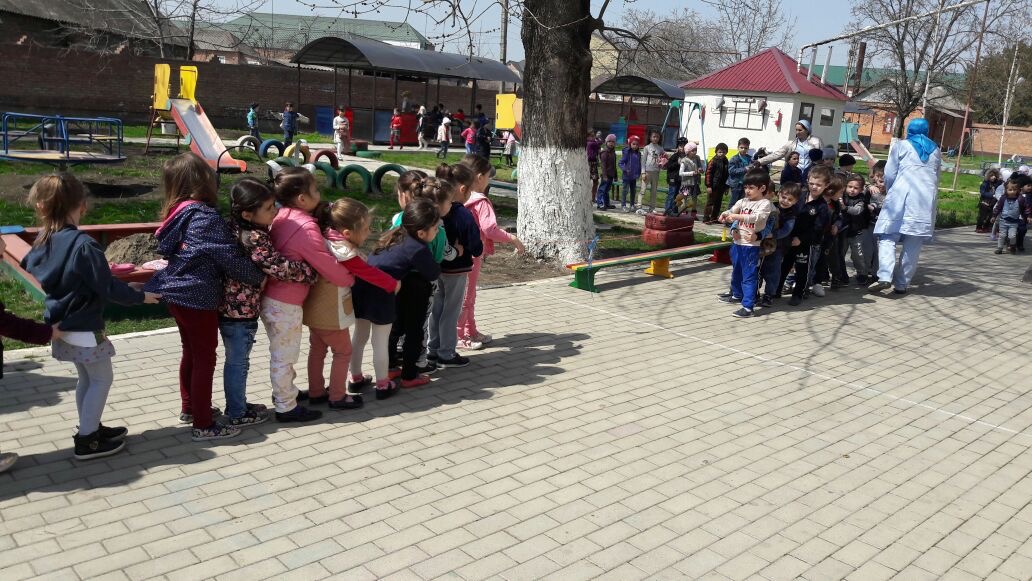 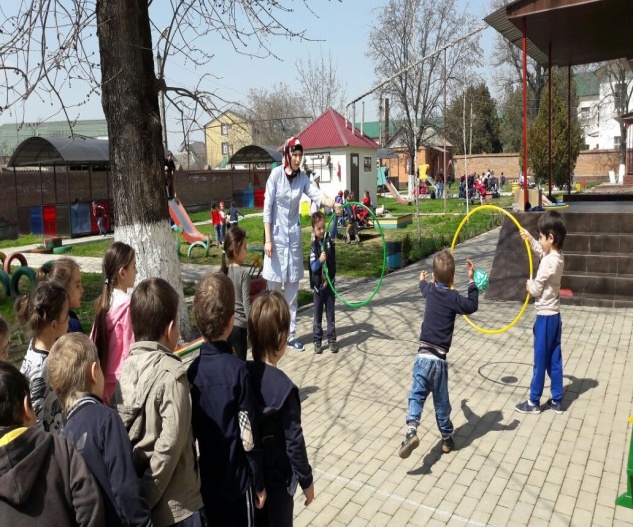          16  и 17 апреля , в рамках реализации ЕК по духовно - нравственному воспитанию и развитию подрастающего поколения в ДОУ были проведены мероприятия, посвященные  Дню  Мира  в  Чеченской  Республике. Педагогами ДОУ были  выпушены стенгазеты по группам, посвященными  Дню Мира в Чеченской Республики.  В группах проведены тематические беседы. С целью формирования патриотического воспитания,  любви к Родине, гражданских чувств, формирования понятия о миролюбивой политике в детском саду прошли  конкуры по художественно-эстетическому развитию  во всех возрастных  группах ДОУ на тему: «Мир глазами детей». Коллектив ДОУ принял участие на демонстрации на площади с.Ачхой-Мартан, посвященной Дню Мира в Чеченской Республике.На площади были оформлены выставки поделок учреждения.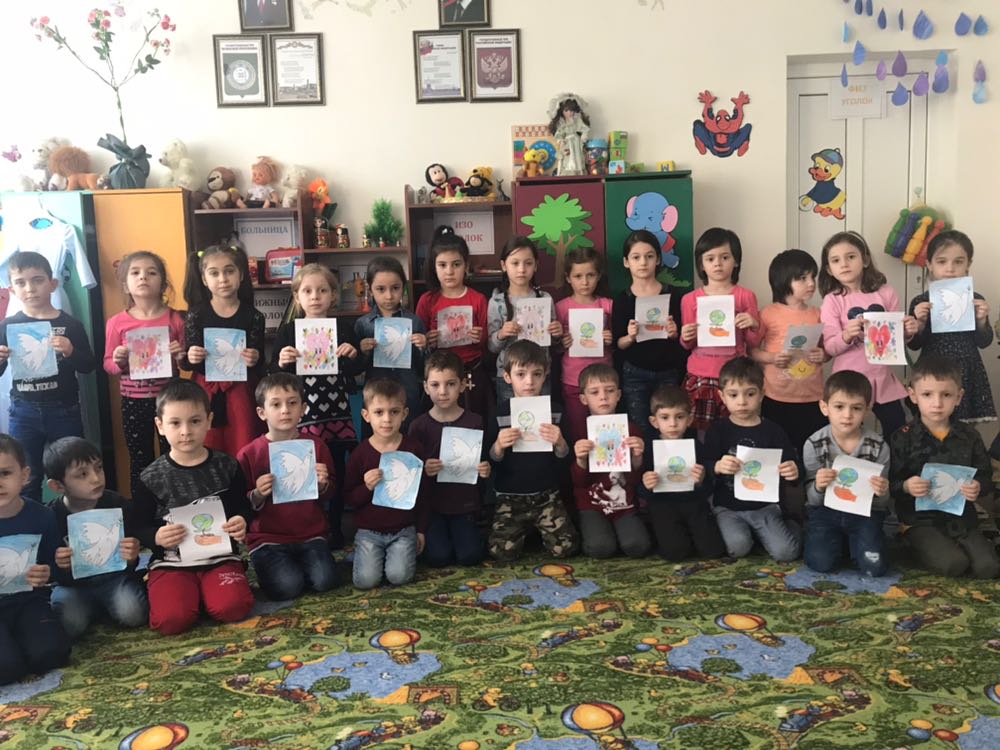 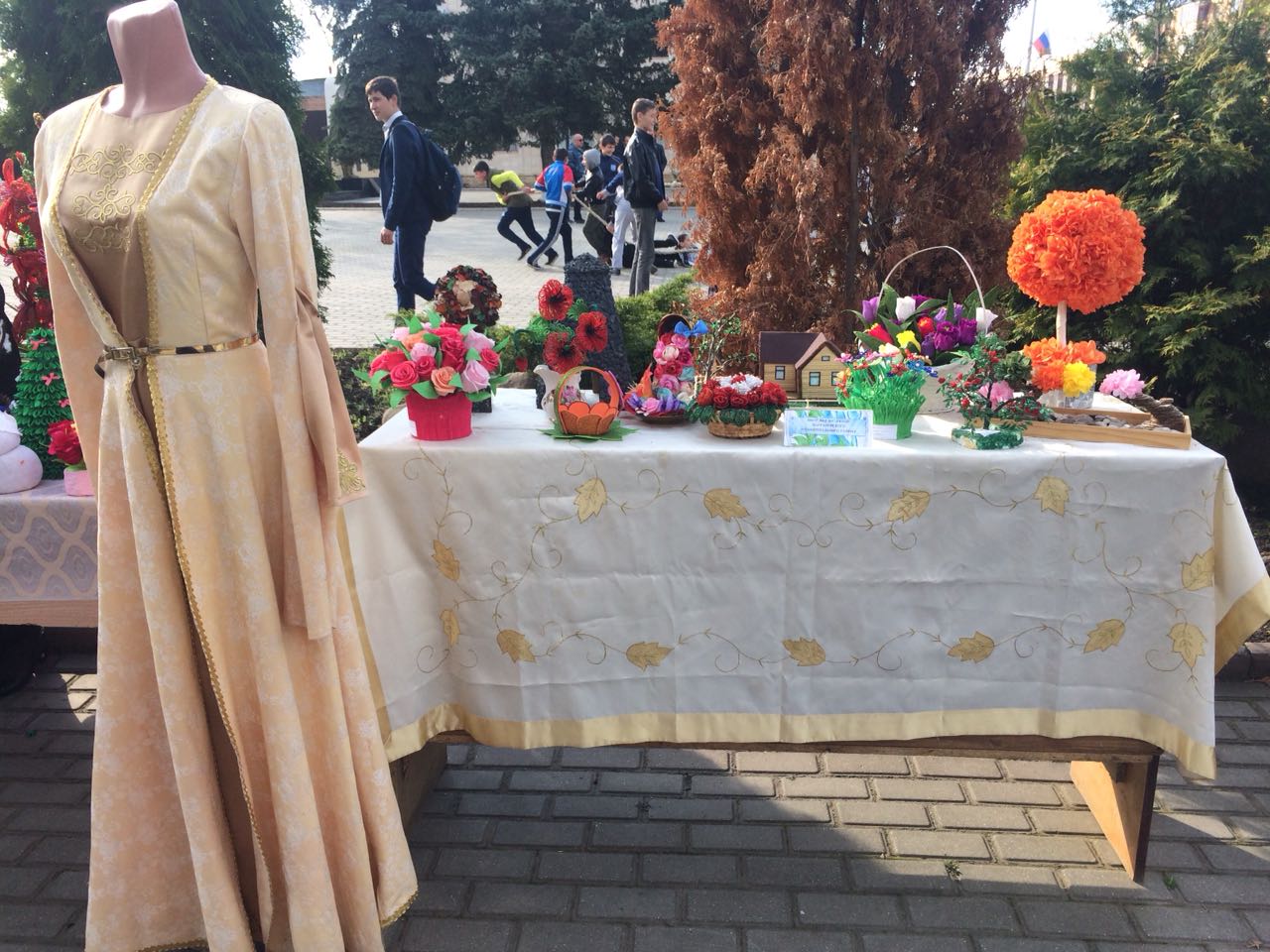 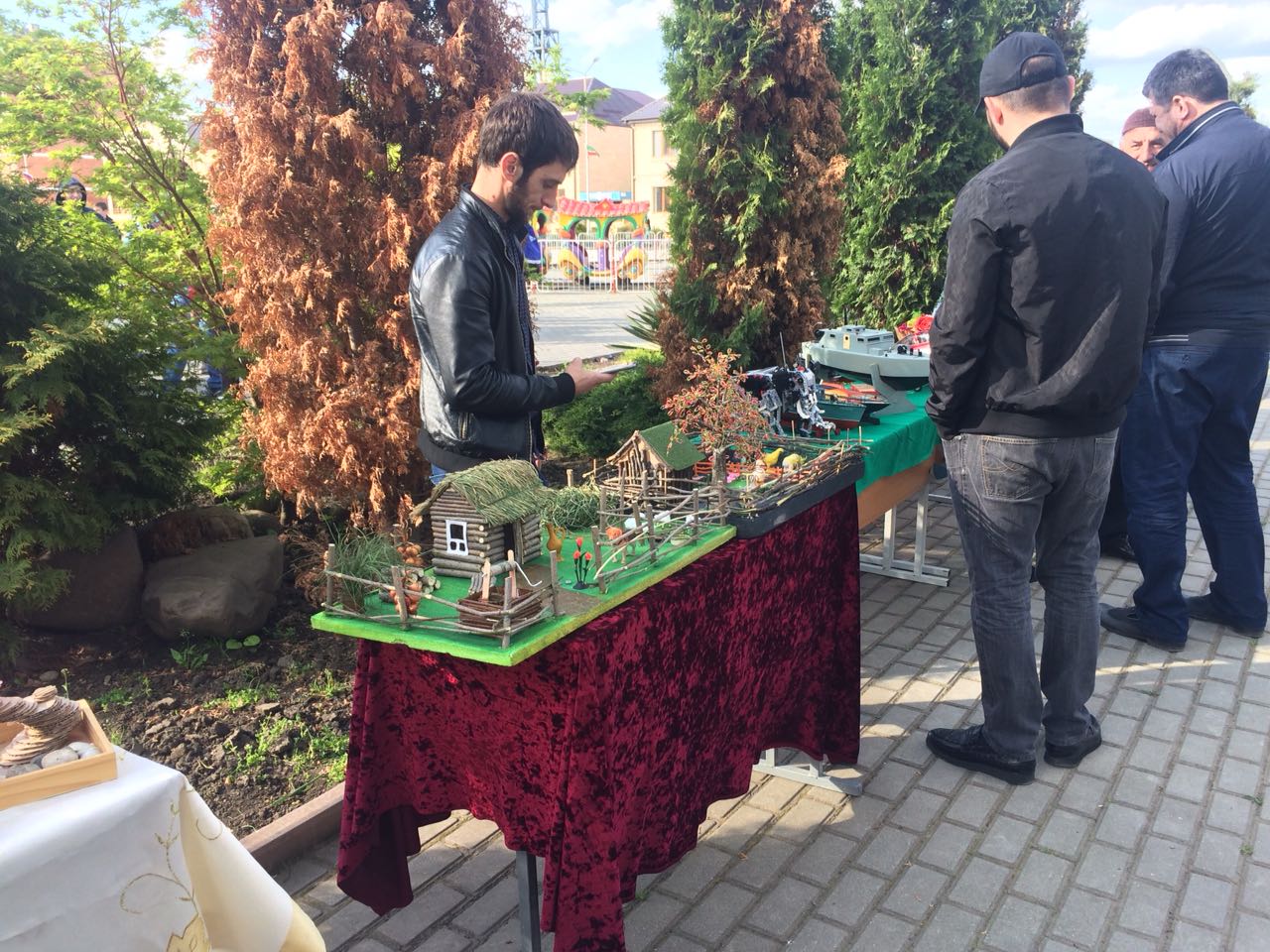          24 апреля  в ДОУ, в рамках реализации ЕК по духовно - нравственному воспитанию и развитию подрастающего поколения в ДОУ  было проведено мероприятие «Голубая планета», посвящённое  празднику -День Земли. Целью этого мероприятия  являлось расширение кругозора и обобщение полученных знаний в области экологии, вызвать яркие и позитивные эмоции, направленные на осознание детьми себя частью мира природы, развитие отношений к природе как нашему общему дому. Воспитателями былипроведены организационные образовательные деятельности по художественно-эстетическому развитию (изодеятельности);-тематические беседы на тему: «Праздник Земли».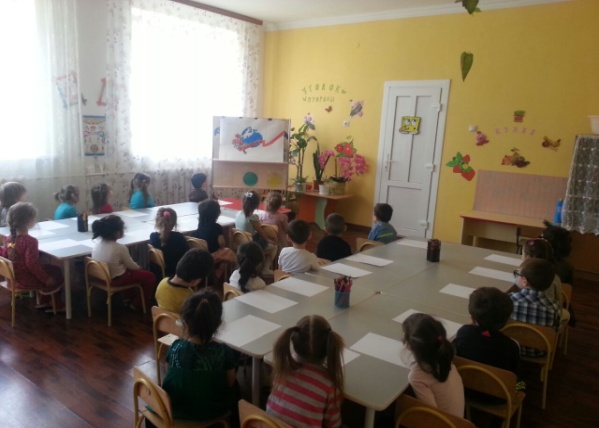 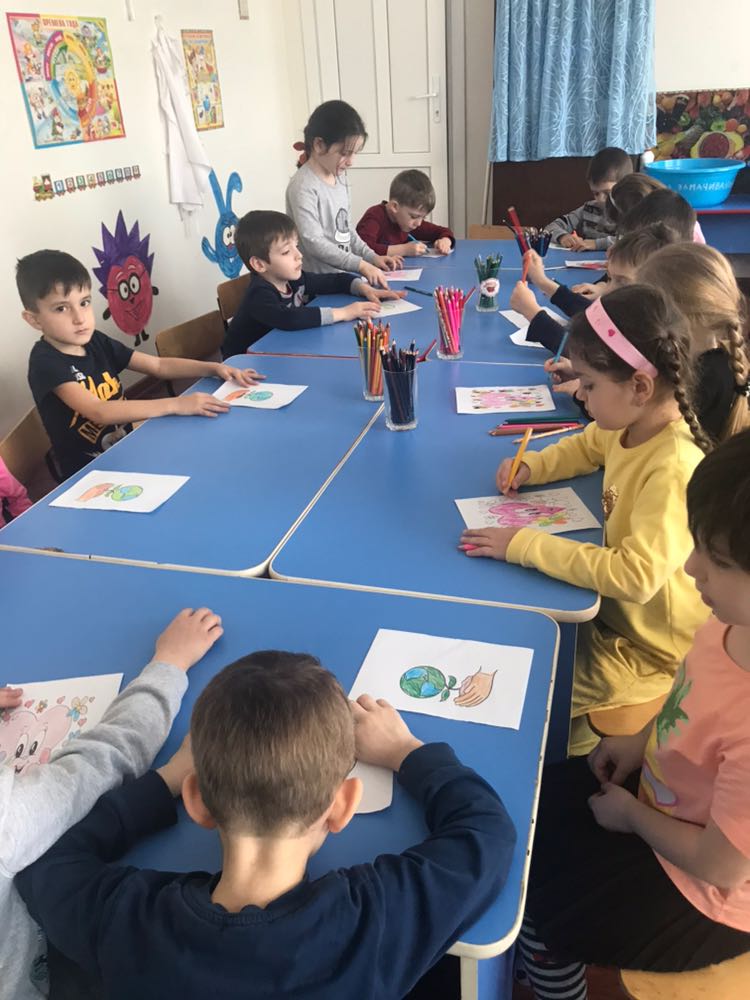 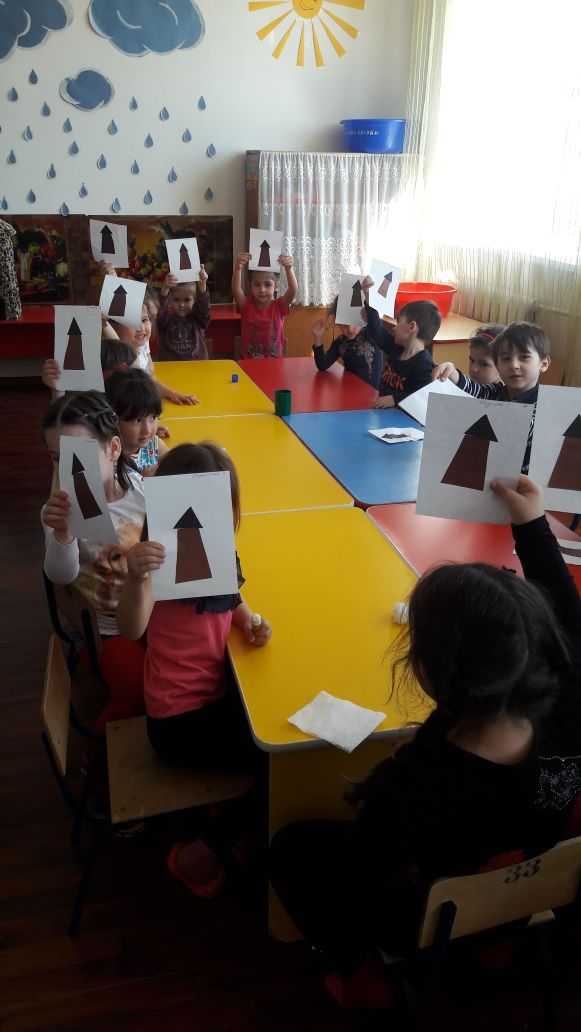 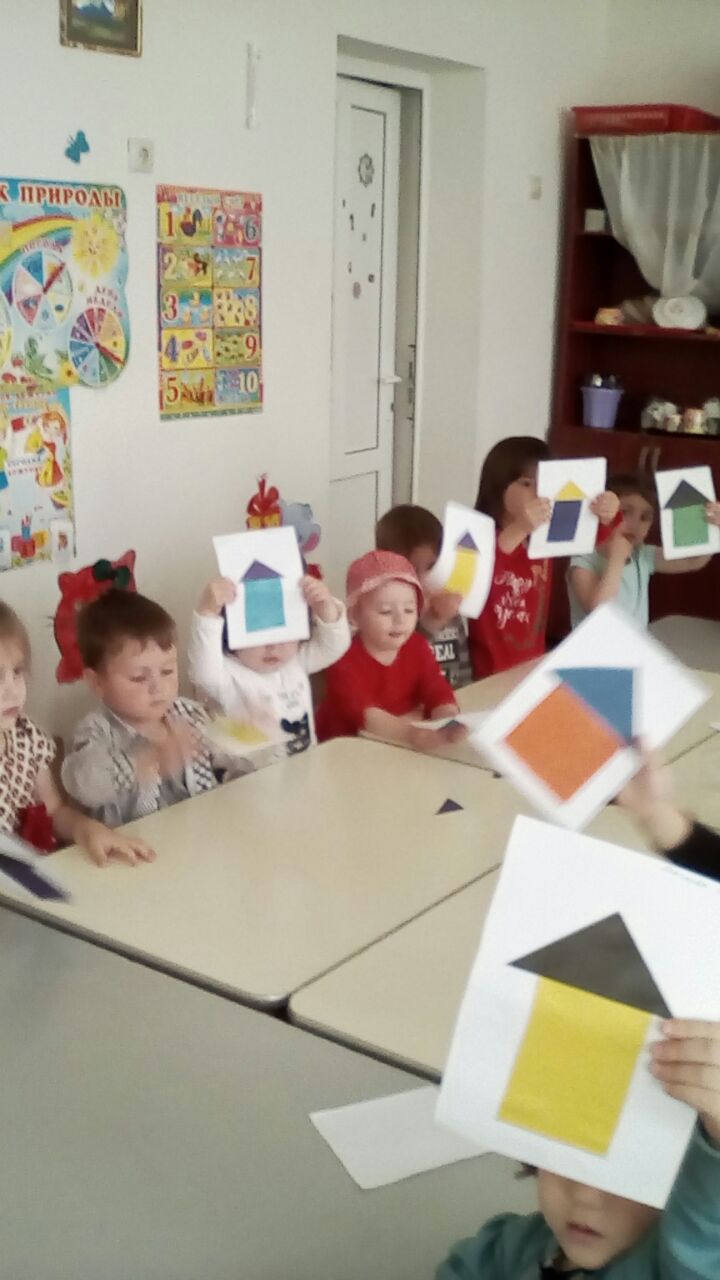          25 апреля, в рамках реализации ЕК по духовно - нравственному воспитанию и развитию подрастающего поколения, в целях формирования положительных ценностных ориентаций, любви к родному языку в МБДОУ «Детский сад №1 «Сказка» были проведены занятия, во время которых дошколятам рассказали о красоте чеченского языка, культуры, обычаев и традиций нашего народа и утренник «Ненан мотт – сан деган илли!», раскрывающий всю красочность родного языка. Коллектив принял участие на празднование Дня Чеченского языка на площади с.Ачхой-Мартан.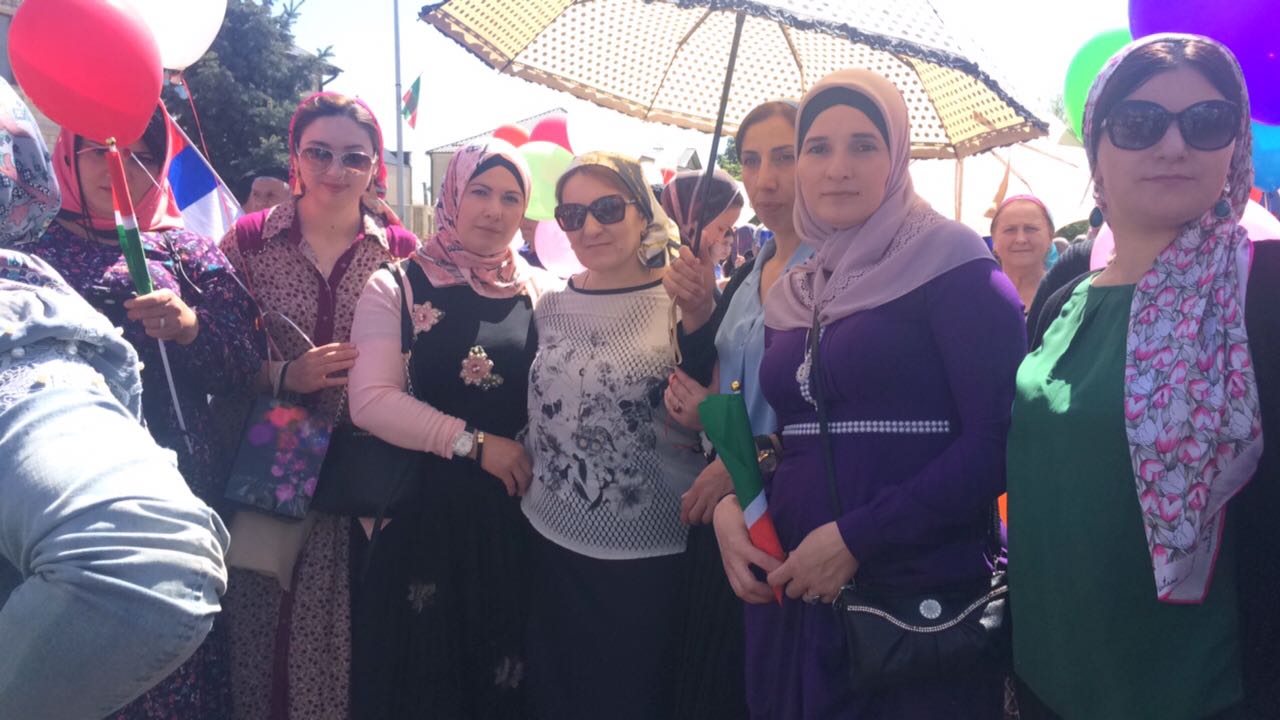 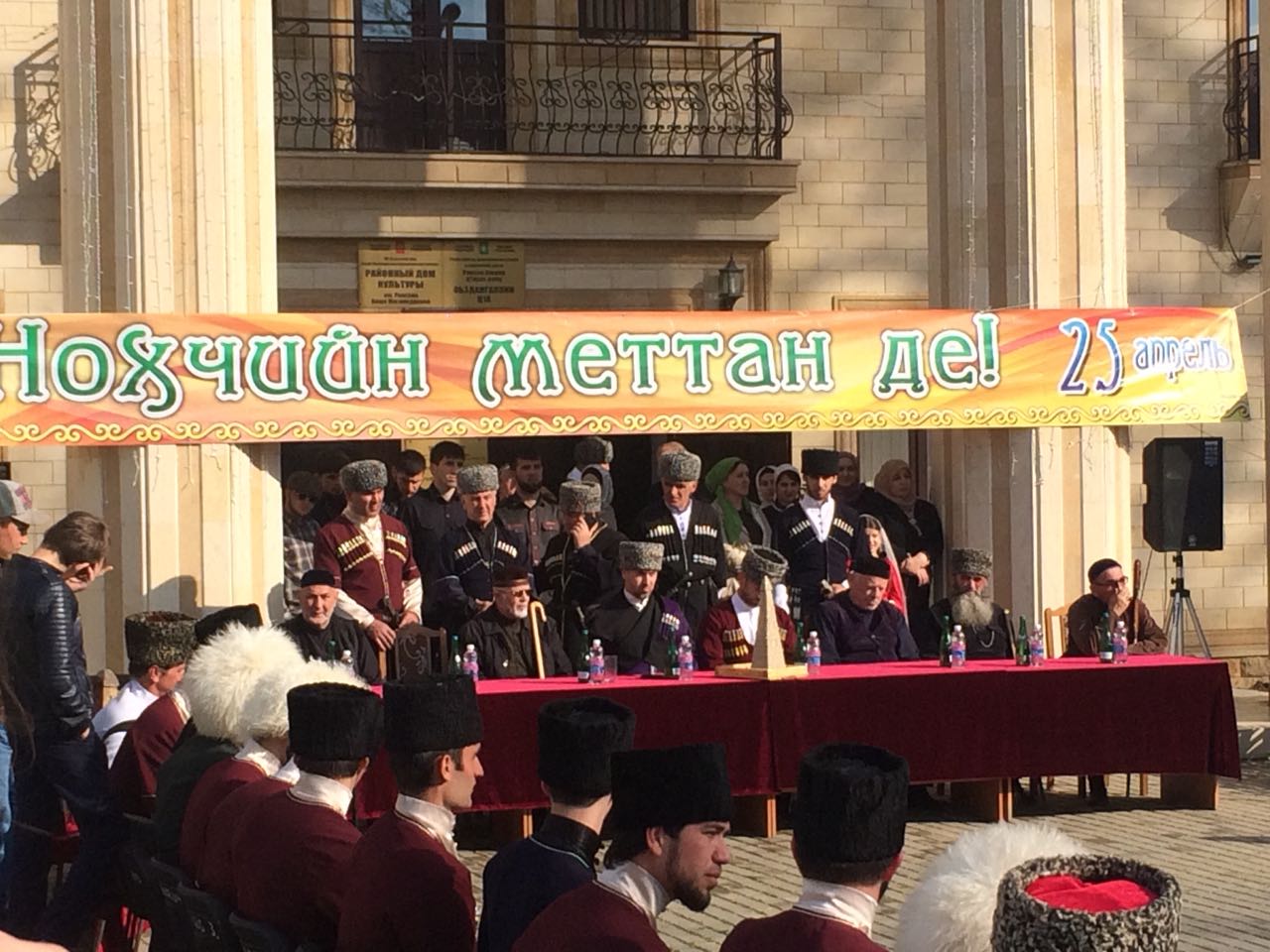 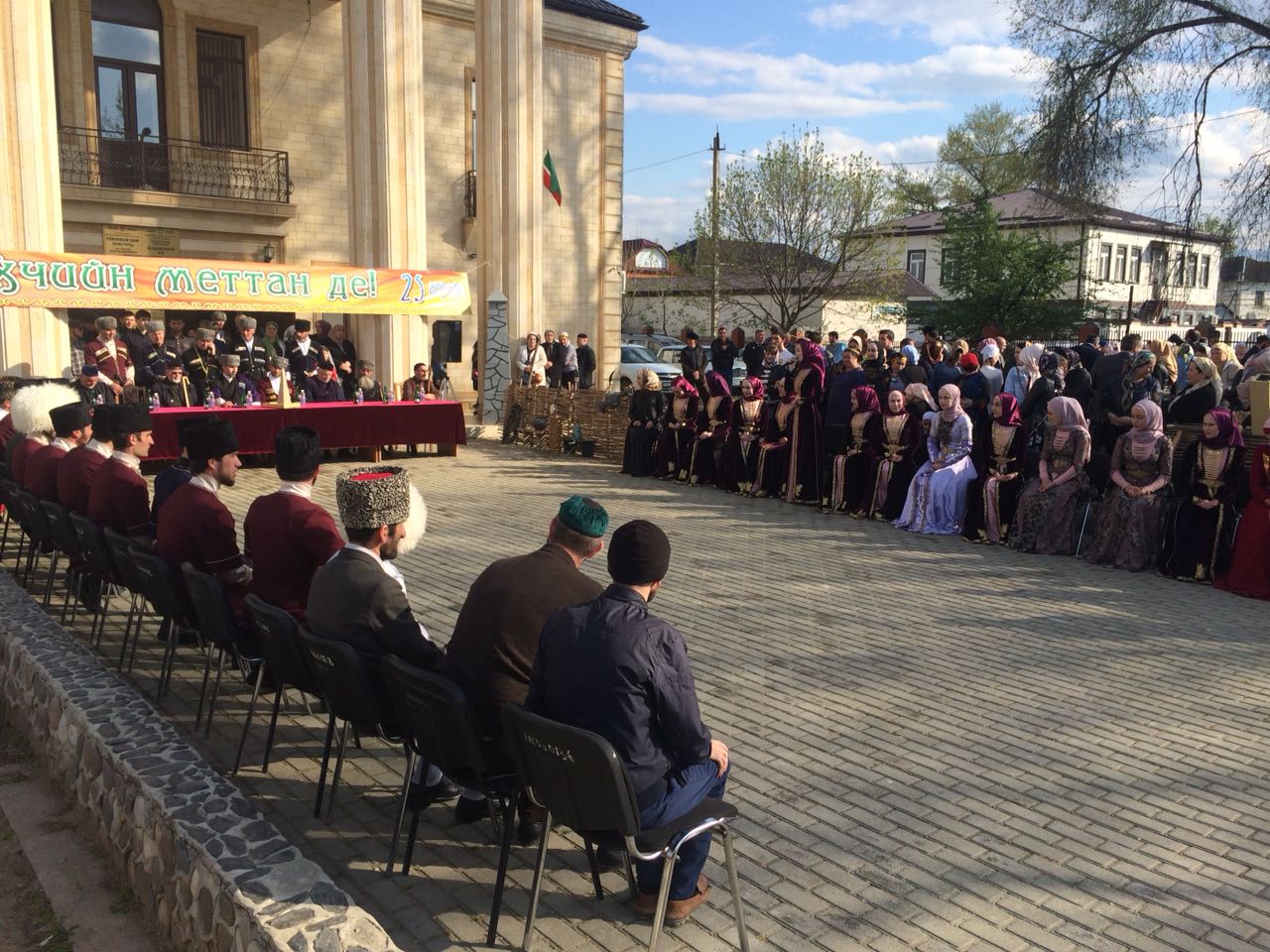    26 апреля, в рамках реализации ЕК по духовно - нравственному воспитанию и развитию подрастающего поколения и с соответствием плана работы по ДОУ,  воспитателем средней группы №2 Ташаевой А.Х. был проведён открытый просмотр ООД по духовно-нравственному воспитанию «Волшебный мир доброты». Целью ООД являлось формирование у детей навыков устанавливать хорошие доброжелательные отношения друг с другом. Формирование и  умение играть дружно со сверстниками, воспитывать культуру поведения, положительные взаимоотношения между детьми.    8 Мая, в канун Дня Победы, в рамках реализации ЕК по духовно - нравственному воспитанию и развитию подрастающего поколения,  в нашем детском саду прошли занятия и тематические беседы, посвященные этой теме. Педагоги  очень ответственно подошли к подготовке мероприятий, посвященных Дню Победы. Воспитатели оформили  родительские уголки тематикой ко Дню Победы 1945г., были вывешены стенгазеты посвященные Дню Победы.               Перед взрослыми стояла серьёзная задача: донести до наших детей военную историю, рассказать о событиях, которые происходили на наших землях, посеять в детских душах любовь к миру и гармонии.  
         Торжественно  прошло музыкальное развлечение, где дети старшей группы исполнили патриотические песни, читали стихи, соревновались в эстафетах, особое впечатление произвели танцы на музыку песен военных лет. Музыкальный руководитель с воспитателем старшей группы № 2 Исмаиловой П.Т. провели утренник на тему: «Любим и помним».  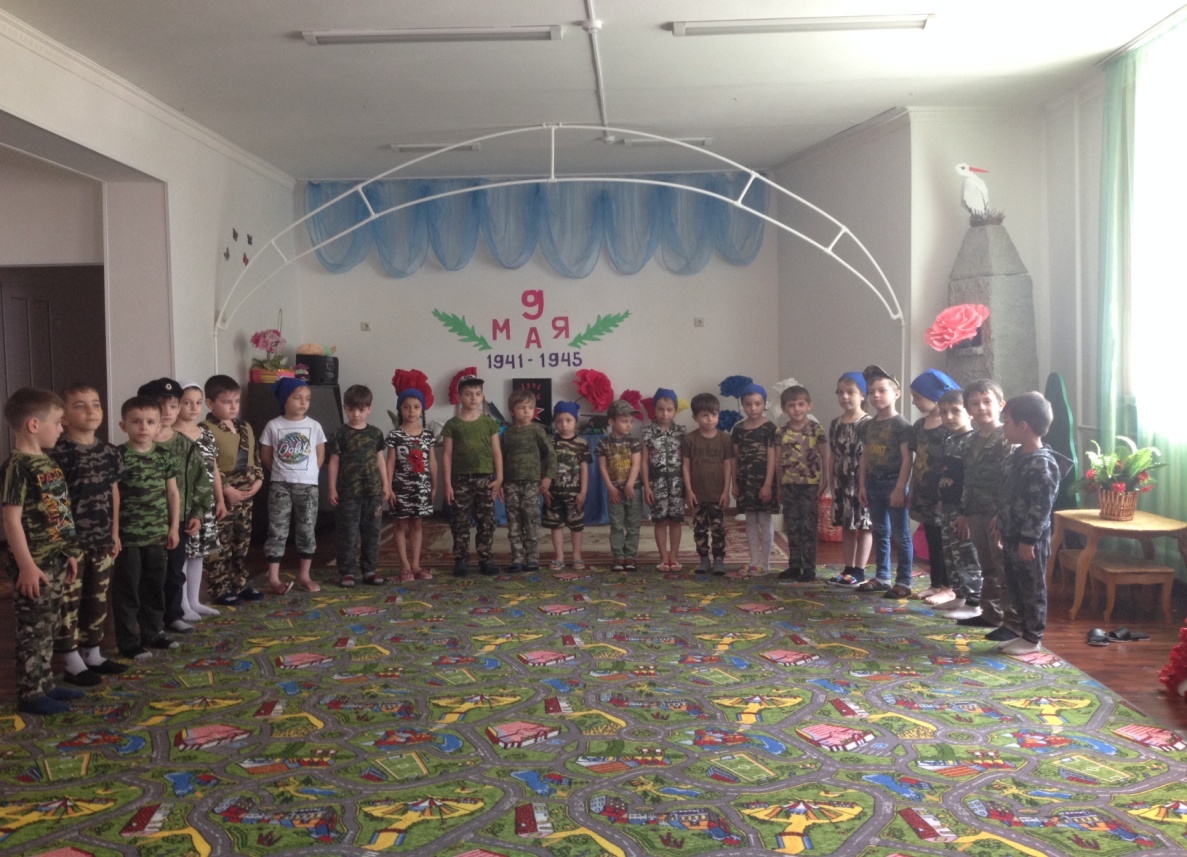 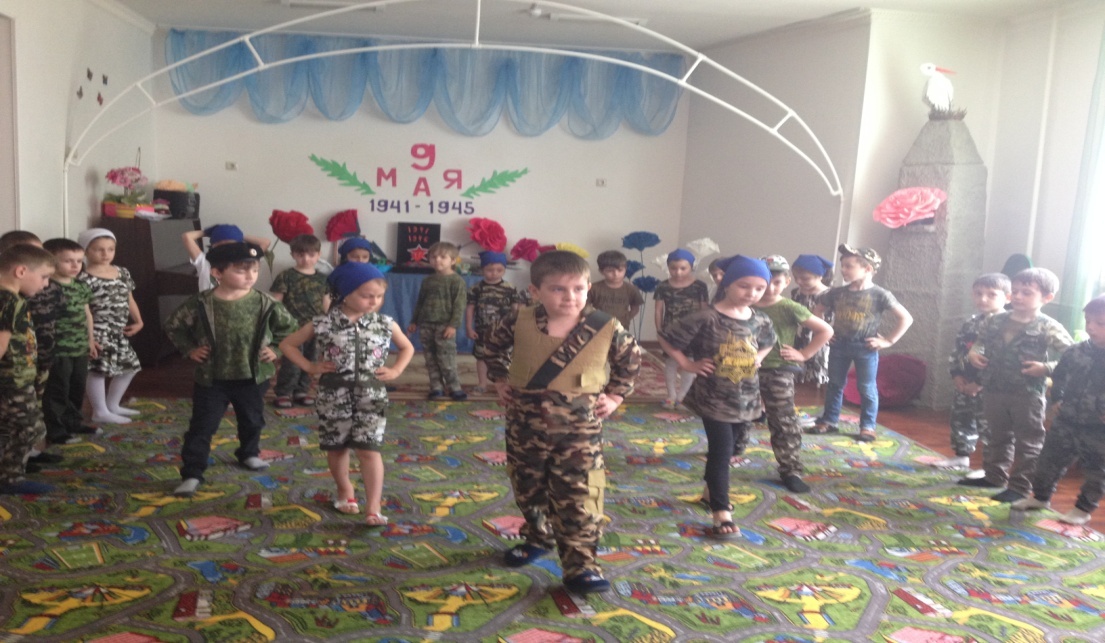 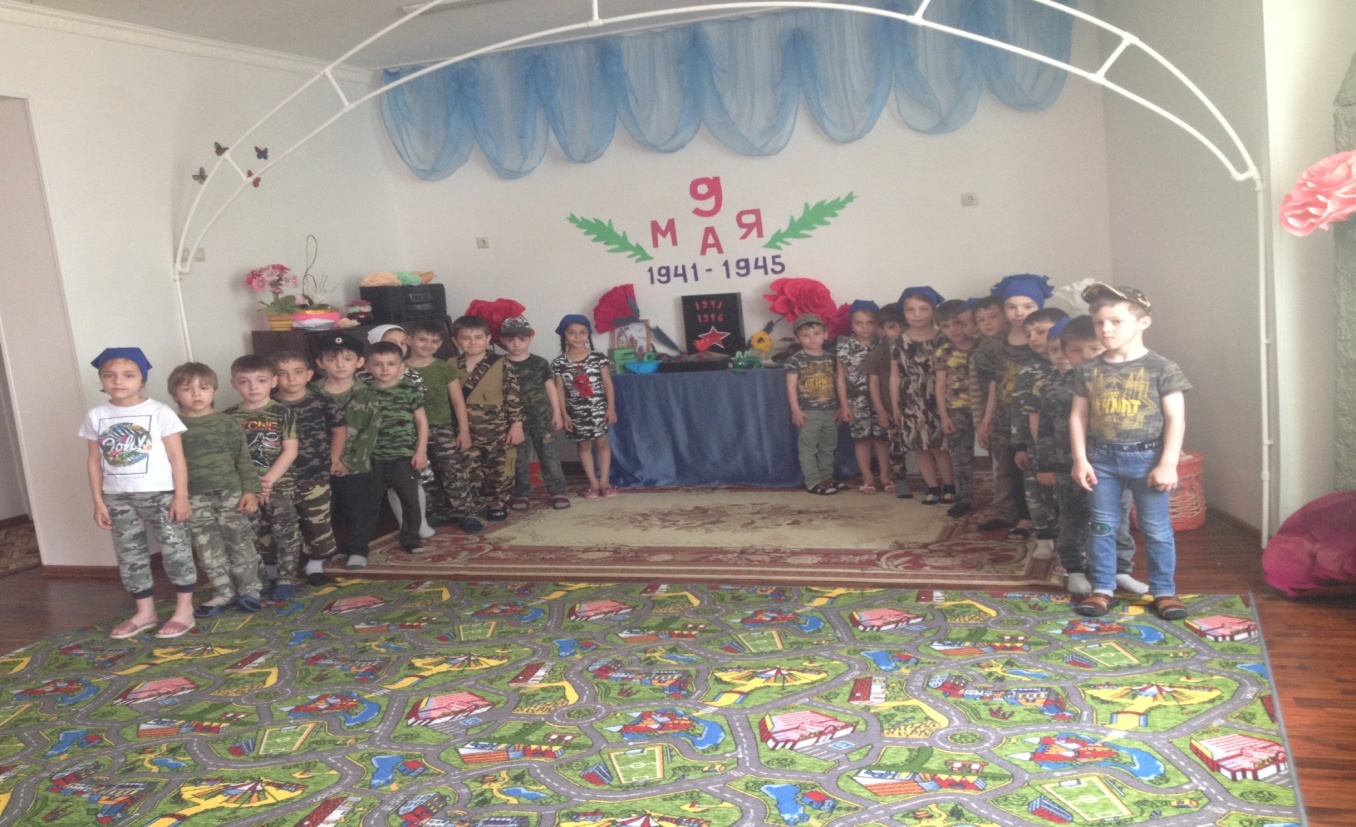 Воспитателями старших групп была организована выставка детских работ– «День Победы», где все возрастные группы приняли активное участие  в ней.   
  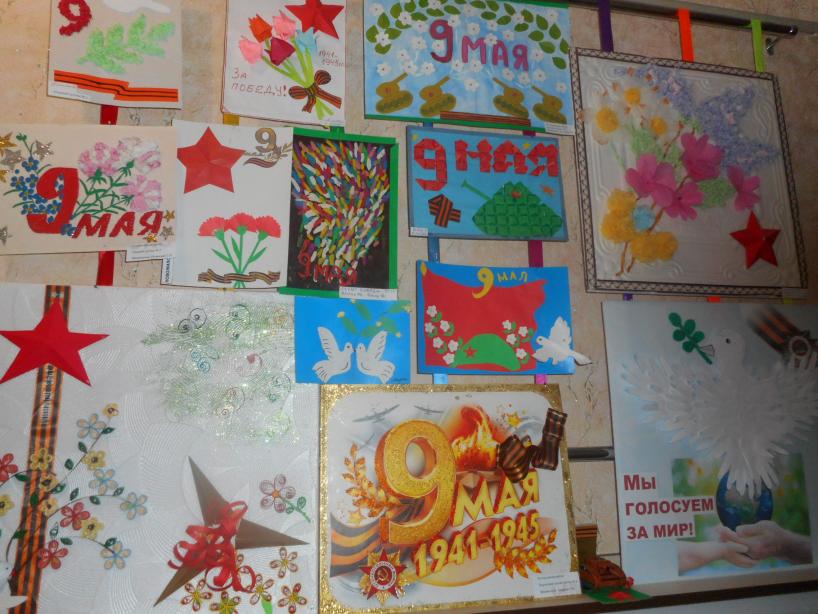 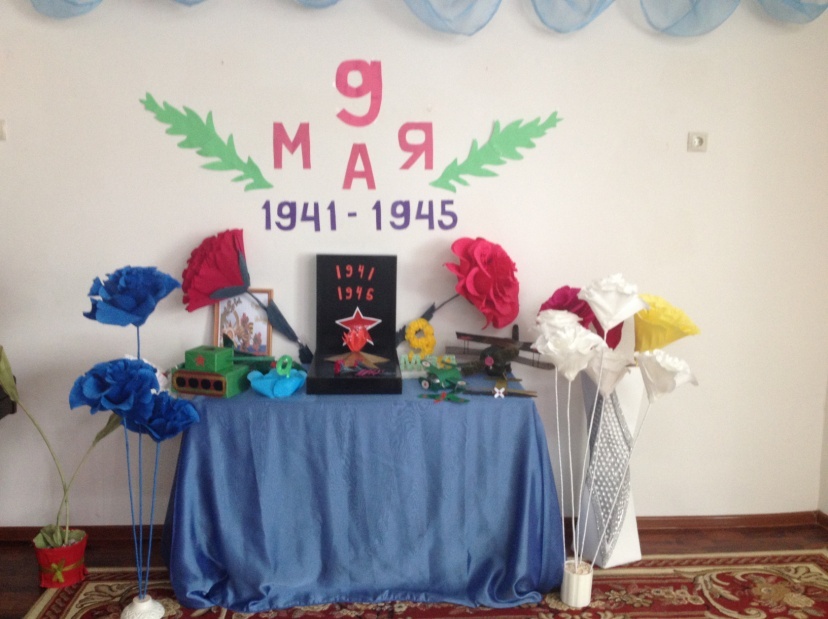 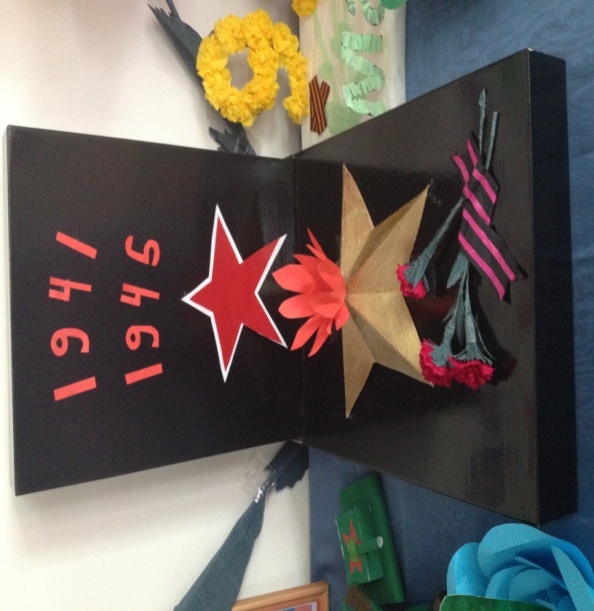 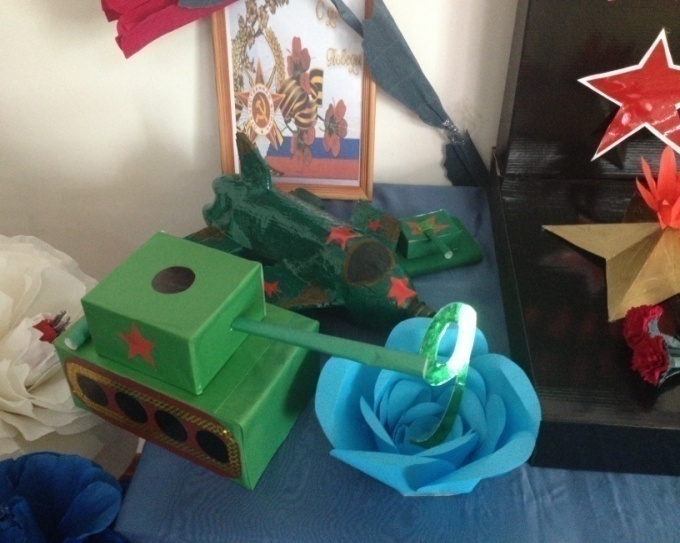 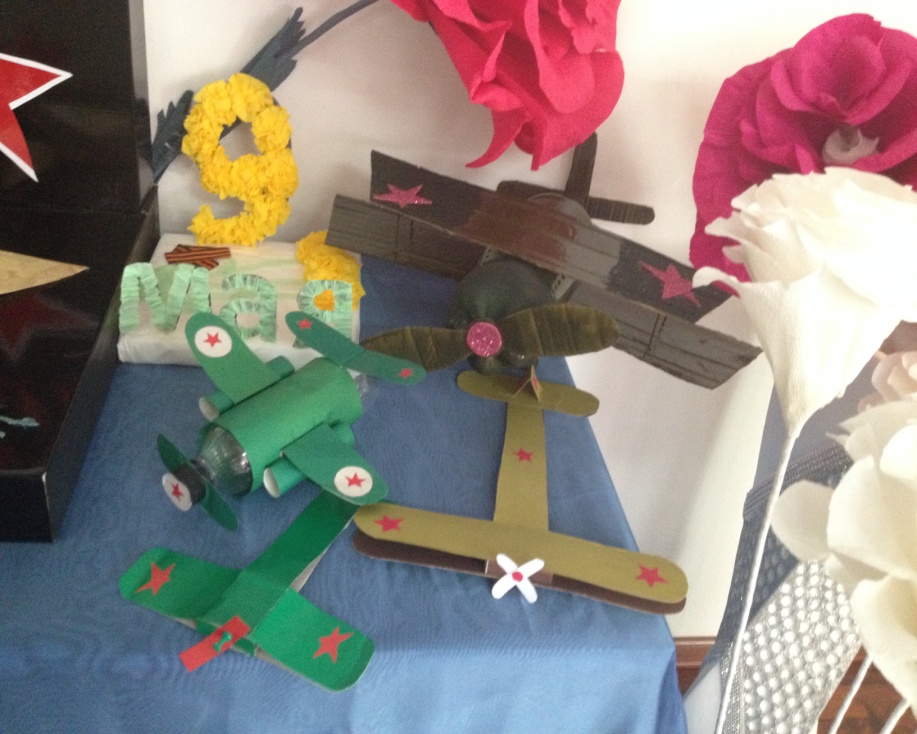             9 Мая ,в рамках реализации ЕК по духовно - нравственному воспитанию и развитию подрастающего поколения , коллектив МБДОУ участвовал на мероприятии в центре с.Ачхой-Мартан, посвященному 73-летию Победы в ВОВ. Воспитатели возложили цветы к памятнику Героев ВОВ 1941-1945гг.          В ДОУ воспитатели провели  физкультурные развлечения на участках детского сада. Воспитатель старшей группы №1 З.С.Мальсагова провела спортивный досуг с детьми в честь празднования  Дня Победы 1945г.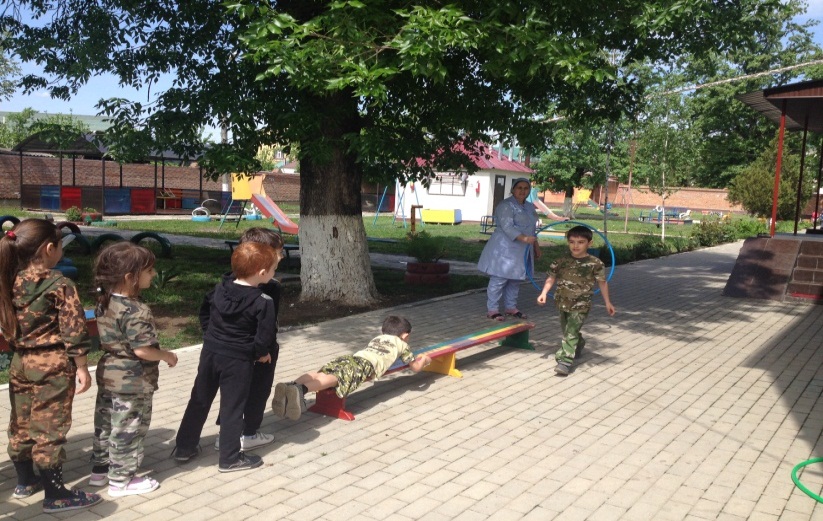 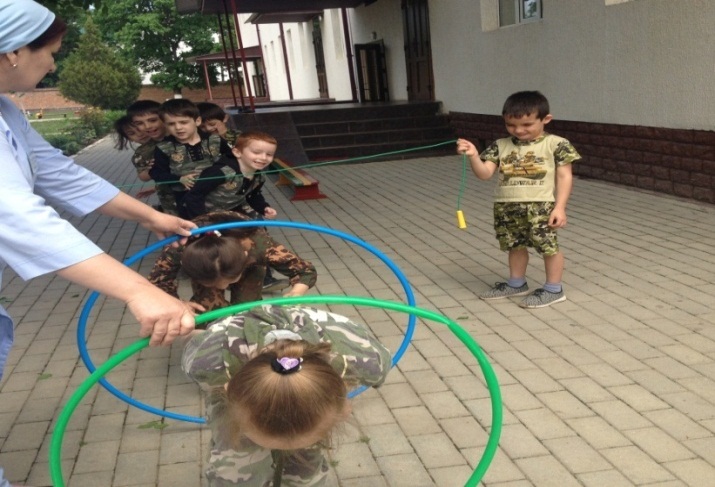          10 мая, в рамках реализации ЕК по духовно - нравственному воспитанию и развитию подрастающего поколения в садике во всех группах были проведены беседы  на тему:-«Великий сын своего народа», посвященные  Дню рождения Первого Президента, Героя России А.-Х.А. Кадырова. В ДОУ был проведен музыкально-литературный вечер, посвященный памяти Первого Президента, Героя России А.-Х.А. Кадырова, где воспитатели совместно с детьми читали стихи и пели песни.       15мая, в рамках реализации ЕК по духовно - нравственному воспитанию и развитию подрастающего поколения прошел конкурс на тему: «Знаток Ислама» среди воспитанников старших групп.       Дети продемонстрировали знание основ религии: читали "Фатихьа", "Ташахх1уд", делали дуа и показали, как учатся совершать намаз. По словам воспитателей, дети обучаются первым азам религии, делаются первые шаги в изучении Ислама. Кадий с.Ачхой-Мартан, член жюри А.В.Кунтаев отметил плодотворную работу воспитателей и поблагодарил их за богоугодный труд, а особо отличившихся детей поздравил с успехом и пожелал им не останавливаться на достигнутом и быть достойными истинными мусульманами и патриотами своего народа.       25 мая, в рамках реализации ЕК по духовно - нравственному воспитанию и развитию подрастающего поколения в детском саду прошли выпускные утренники-«До свидания, детский сад» в двух старших группах. Выпускной в детском саду – это значимое событие в жизни дошкольника. Этот день символизирует окончание одного важного этапа в жизни малыша и переход к другому. Выпускники получили дипломы об окончании детского сада. Впереди наших ребят ждет новая и интересная жизнь, заполненная школьными буднями. Гости и родители  поздравили выпускников с  выпуском в школу и пожелали всем крепкого здоровья и успехов в предстоящей учебе!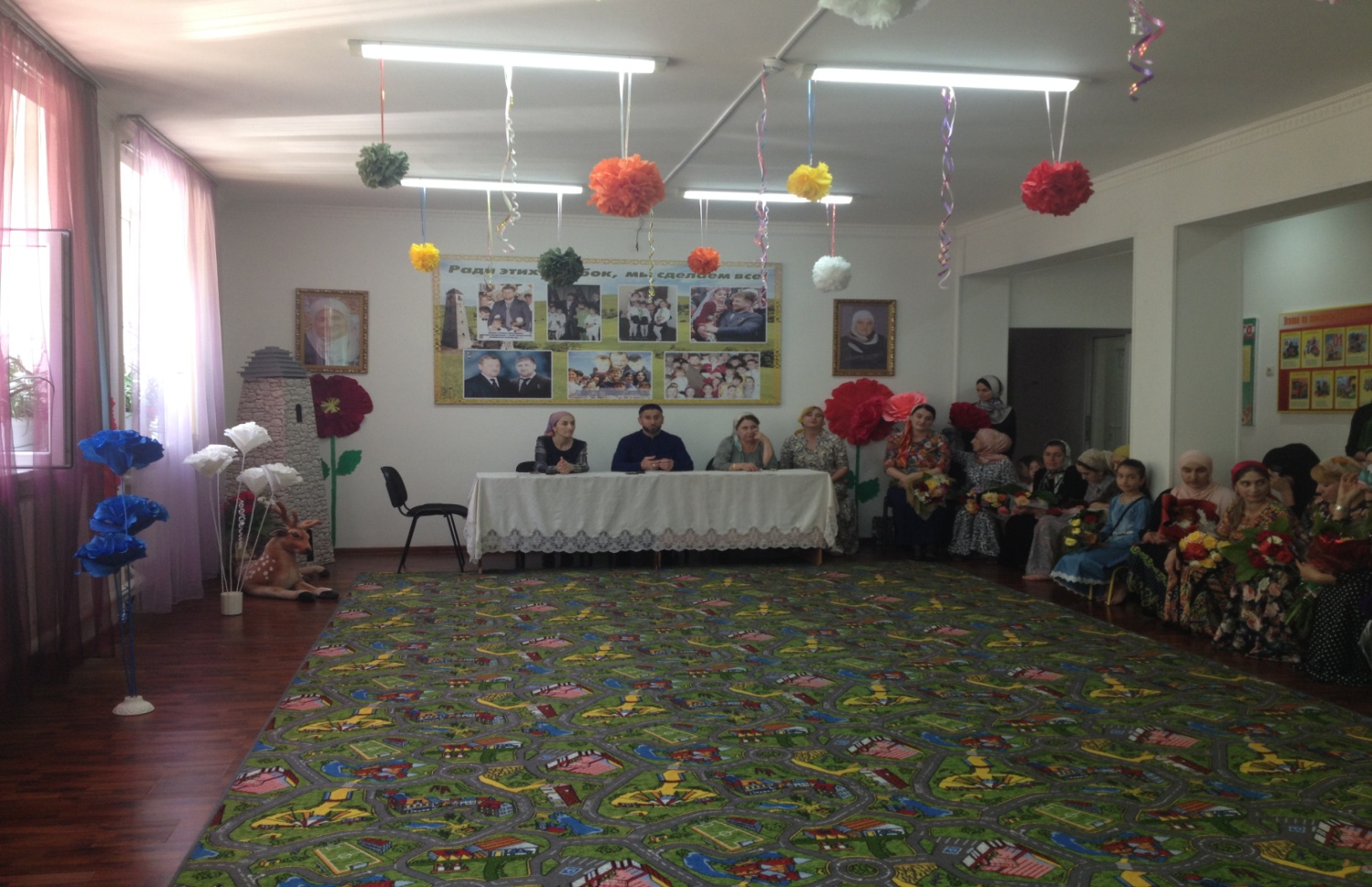 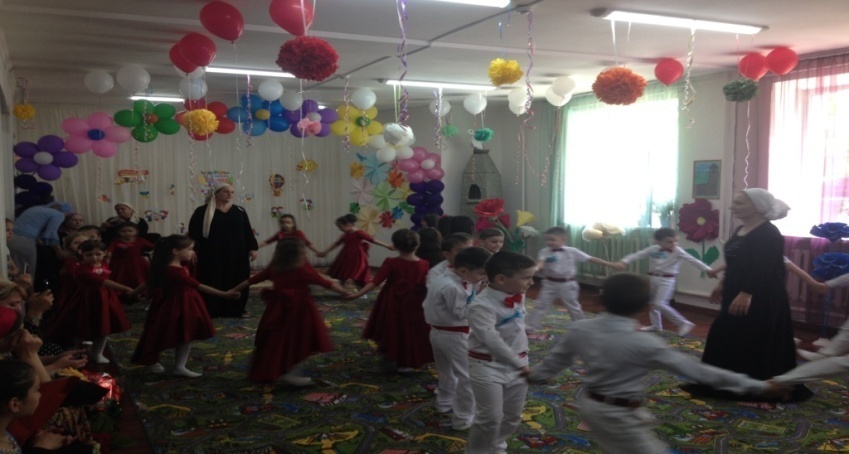 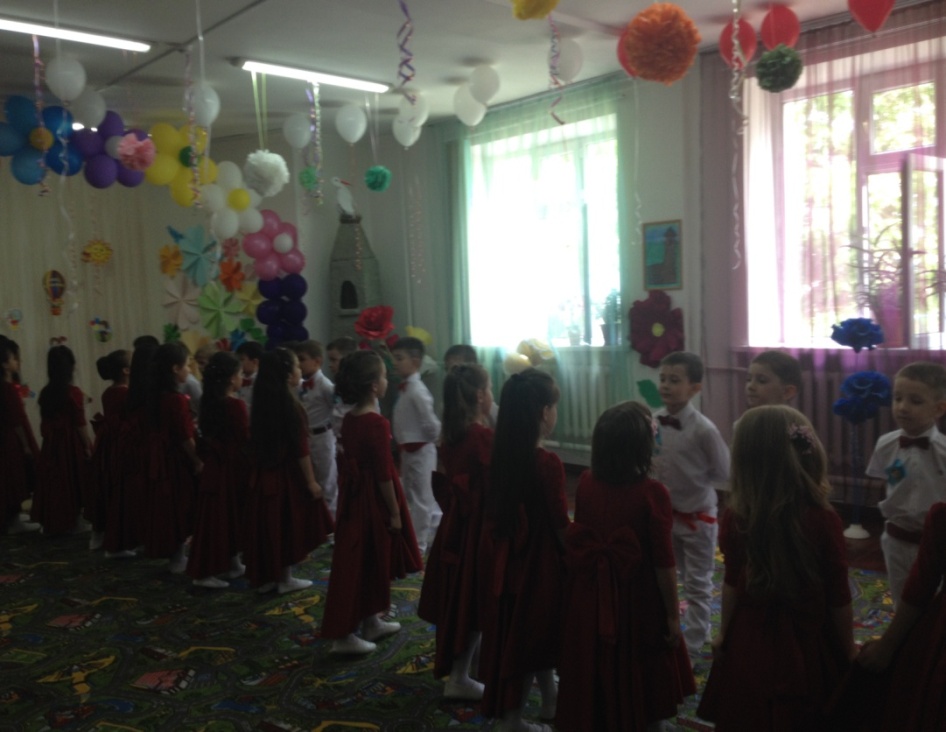          28 мая, в рамках реализации ЕК по духовно - нравственному воспитанию и развитию подрастающего поколения  в детском саду  было проведено мероприятие «День соседей». 	 В рамках праздника в  детском саду   было проведено музыкально-спортивное развлечение «Дружные соседи». Данное мероприятие было направлено на объединение людей, живущих по соседству, улучшение взаимоотношений между ними.  В этот день дети выступали в качестве соседей по группам с песнями, танцами, стихами, призывая всех соседей жить в мире и дружбе, помогая друг другу в трудную минуту, подставляя крепкое соседское плечо.Воспитатель ст. гр.№2 «Звёздочки» А.А. Давлаева провела с детьми ООД по художественно-эстетическому развитию на тему: «Что бы я подарил своему соседу..»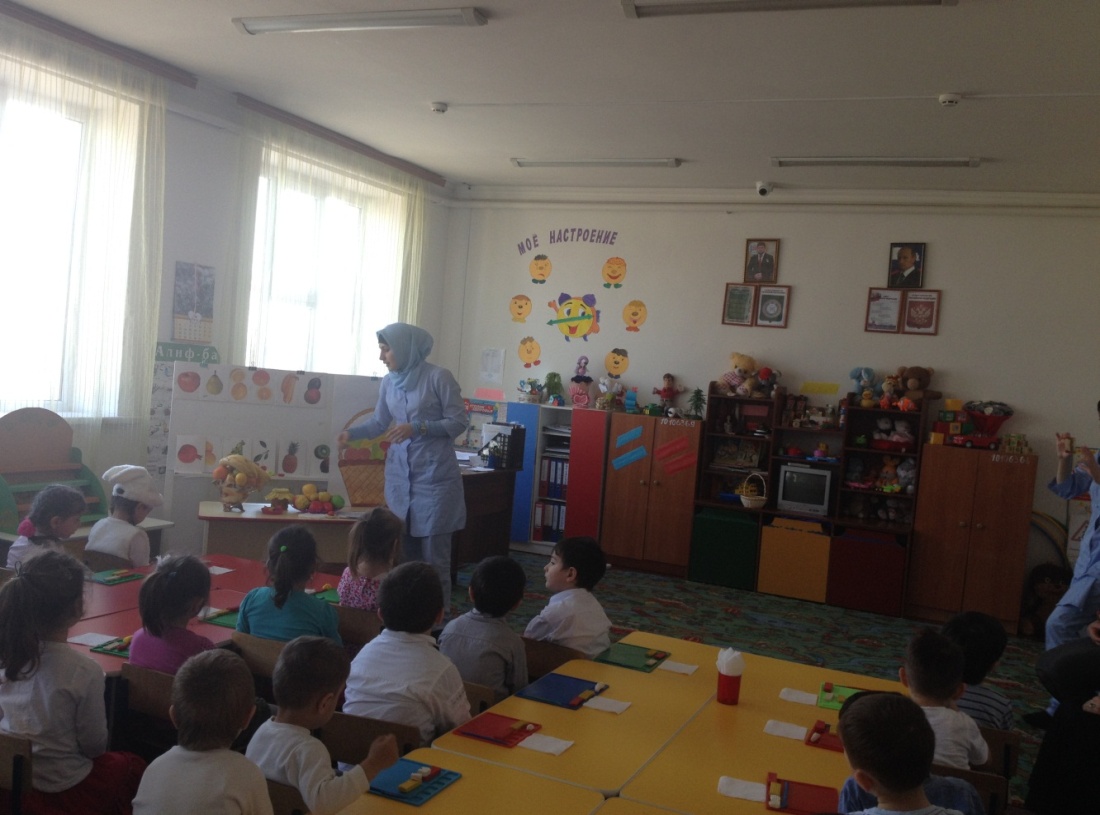 Воспитатель средней группы №1 «Светлячки» А.Х.Ташаева провела с детьми ООД по художественно-эстетическому развитию на тему: «Тарелочка для соседа»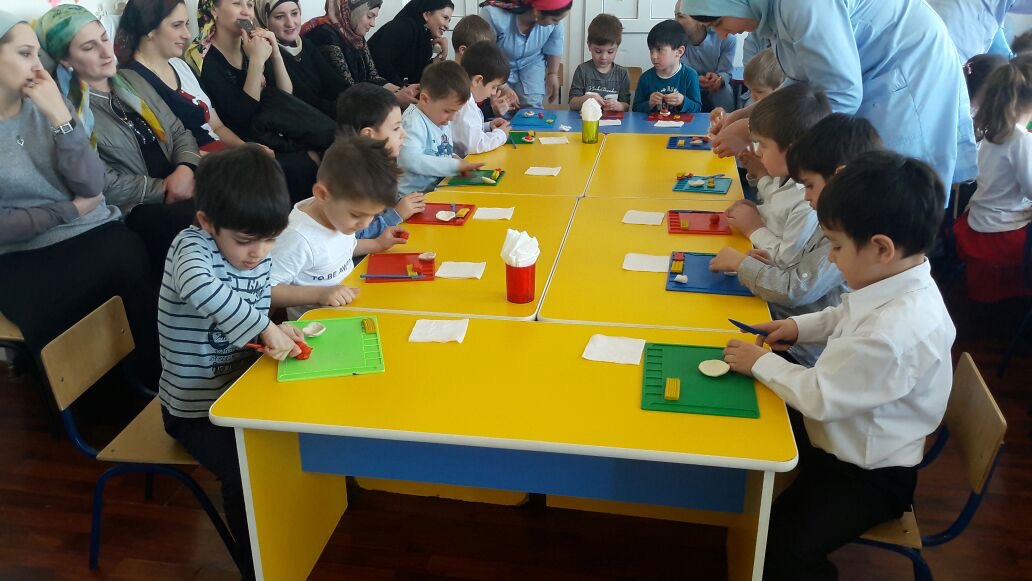 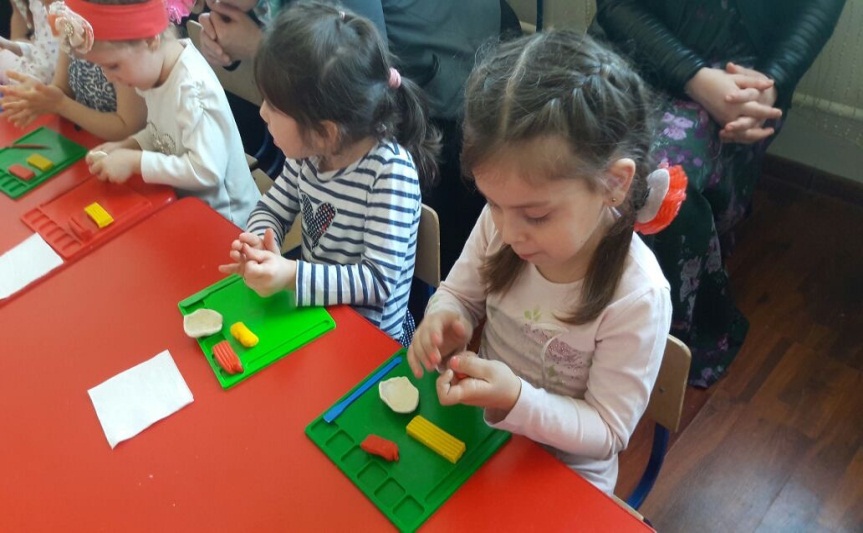       В конце мероприятия детям был показан мультфильм про Кота Леопольда  на тему: «Ребята, давайте жить дружно».      С 29 по 31 мая в ДОУ, в рамках реализации ЕК по духовно - нравственному воспитанию и развитию подрастающего поколения в садике, с целью воспитания  любви и бережного отношения  к русскому языку, в преддверии дня рождения великого русского поэта Александра  Сергеевича Пушкина и Дня русского языка в детском саду прошли  интересные мероприятия.          В группах были проведены занимательные беседы с использованием мультимедийных презентаций «От А до Я».      Благодаря современным формам проведения подобных мероприятий у каждого ребенка развивается речь и мышление, происходит приобщение к культуре. 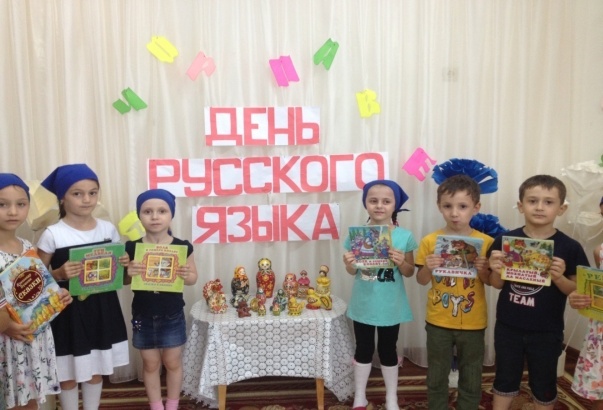 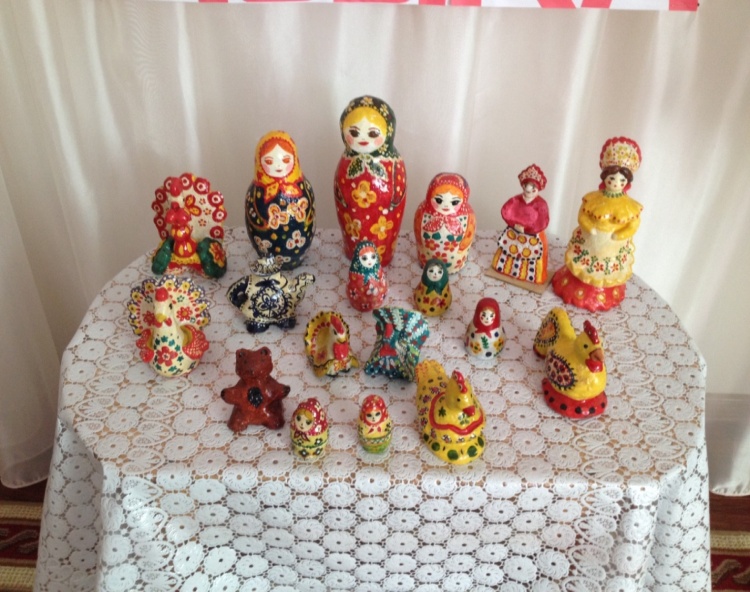            1 июня 2018г.,  в рамках реализации ЕК по духовно - нравственному воспитанию и развитию подрастающего поколения в ДОУ было проведено мероприятие посвященное  Дню Защиты детей, целью  мероприятия было закрепление знаний о календарном празднике «День защиты детей».Дети читали стихи и пели песни о лете, детстве. В ДОУ был проведён конкурс рисунка на асфальте.  Дети  зарядились хорошим настроением  на весь день!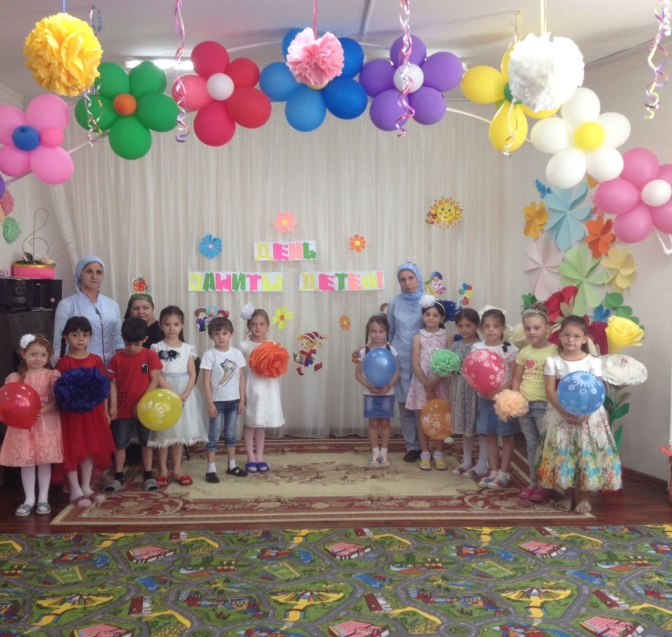 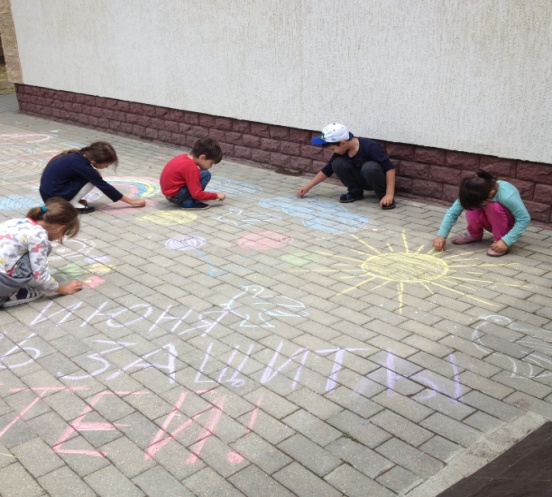        12 июня,  в рамках реализации ЕК по духовно - нравственному воспитанию и развитию подрастающего поколения в ДОУ прошел праздник- День России. Ребята читали стихи, пели песни, танцевали, играли в подвижные и музыкальные игры, посмотрели презентацию "Моя страна - Россия".Целью данных мероприятий было формирование представлений о России как о государстве, о родной стране; формирование чувства любви к родному краю, воспитание патриотизма и уважительного отношения к символам Российской федерации. Воспитатели старших и средних групп провели с детьми рисование мелом на асфальте. 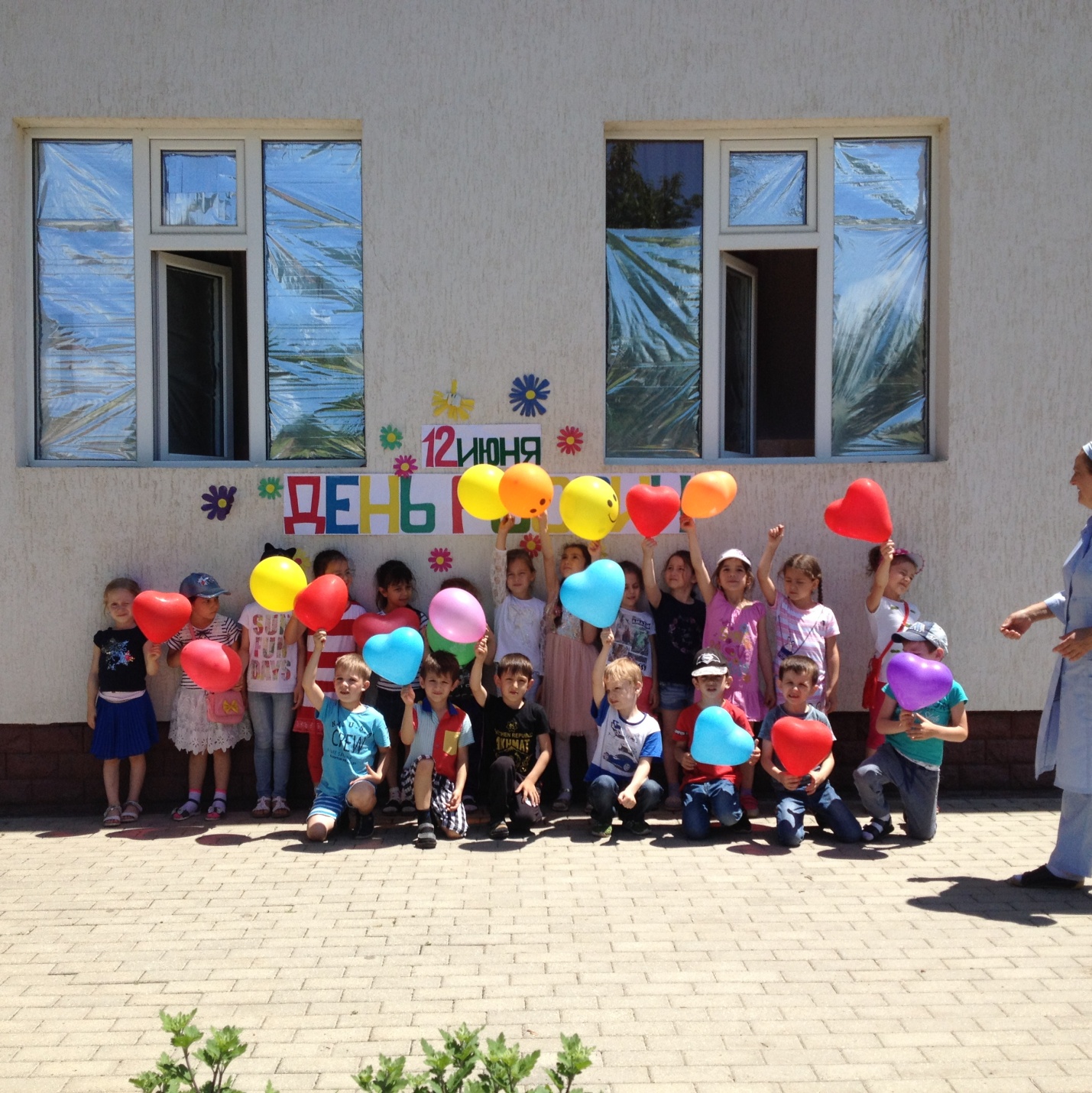 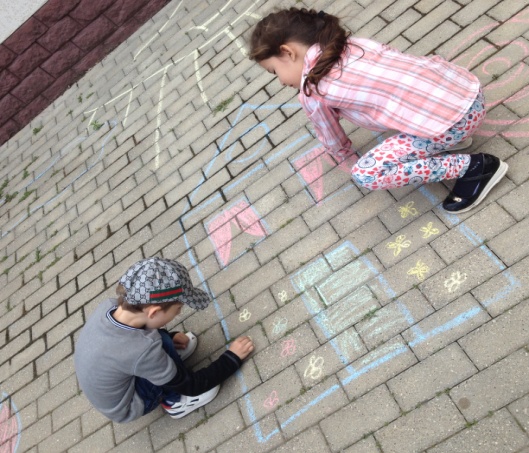 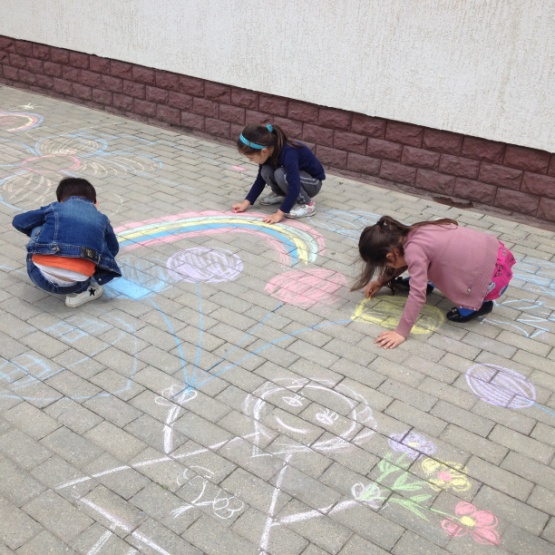 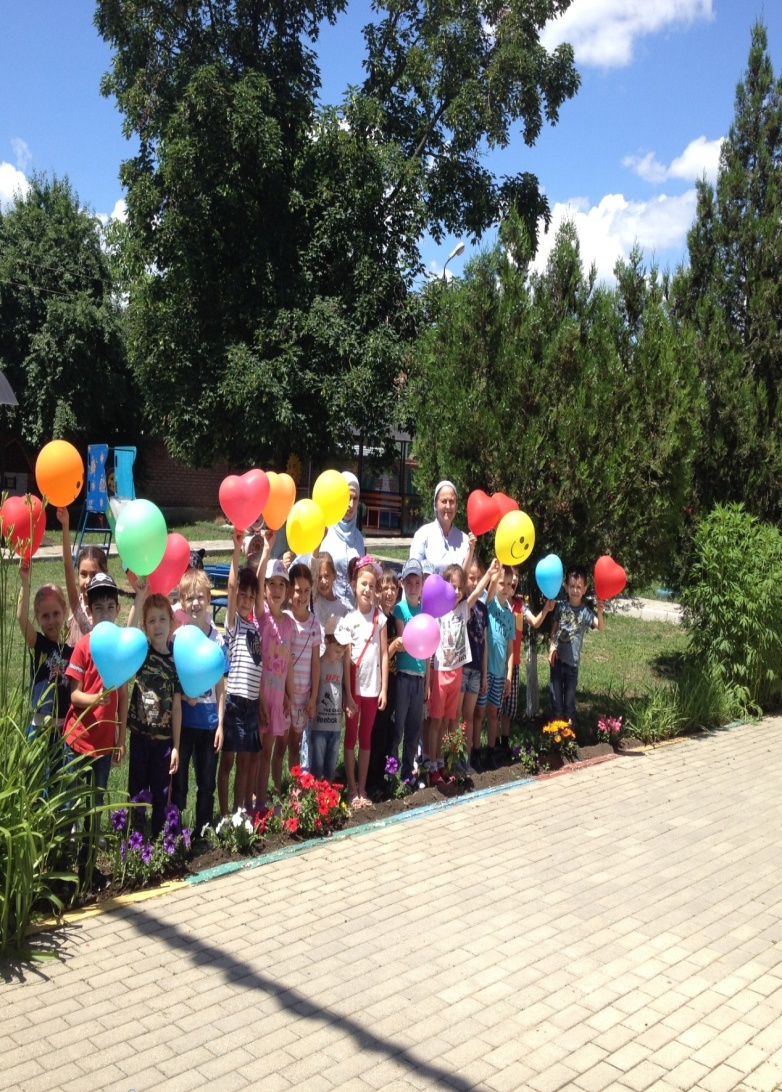 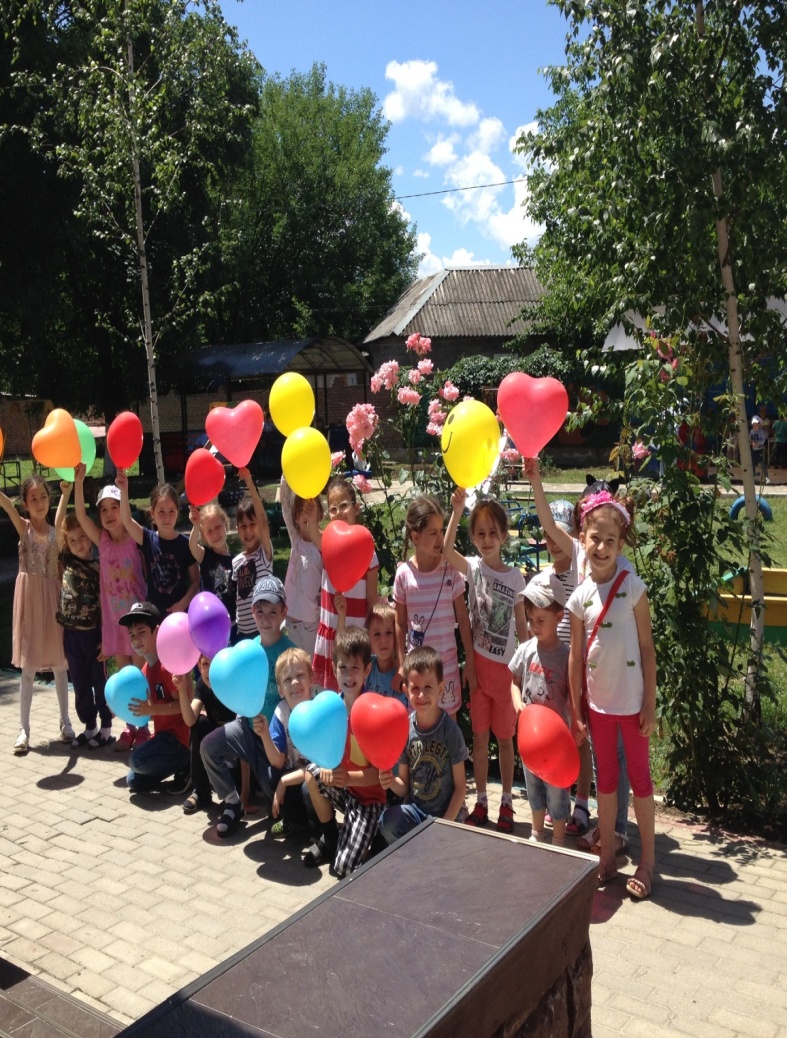 Отчёт подготовила старший воспитатель                МБДОУ «Детский сад №1 «Сказка»                                   А.И.Дубаева№Наименование мероприятияСроки проведенияОтветственныеОтветственныеапрельМероприятие,  посвящённые Всемирному Дню здоровья. 07.04.1018г. А.И.Дубаева.ВоспитателиапрельМероприятие, посвященное Дню Мира в Чеченской Республике.16.04.1018г. А.И.Дубаева.Воспитатели апрельМероприятие, посвященное Дню Земли- «Голубая планета». 24.04.2018г. А.И.Дубаева.ВоспитателиапрельУтренник, посвященный Дню Чеченского языка.25.04.2018г. А.И.Дубаева.ВоспитателиапрельОткрытый просмотр ООД по духовно-нравственному воспитанию «Волшебный мир доброты»26.04.2018г. А.Х.ТашаевамайМероприятие ко Дню Победы.08.05.2018г. А.И.Дубаева.ВоспитателимайБеседы во всех группах посвященные Дню памяти о Первом ПрезидентеГерое России А.-Х. Кадырове.10.05.2018г. А.И.Дубаева.ВоспитателимайКонкурс «Лучший знаток Ислама»15.05.2018г. ПДОмайЭкскурсия в мечеть с.Ачхой-Мартан» им.Шеха Батал-Хаджи Белхороева. 29.05.2018г. А.И.Дубаева.ВоспитателимайДосуг для детей по ПДД: Красный, желтый, зеленый30.05.2018г. А.И.Дубаева.ВоспитателимайМероприятие на «День соседей» 	28.05.2018г. А.И.Дубаева.ВоспитателимайМероприятие ко Дню русского языка29.05.2018г. А.И.Дубаева.ВоспитателииюньМероприятие на День защиты детей01.06.2018г. А.И.Дубаева.ВоспитателииюньМероприятие ко Дню России08.06.2018г. А.И.Дубаева.ВоспитателииюньМархнаш14.06.2018г. А.И.Дубаева.Воспитатели